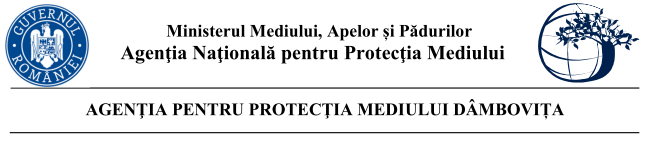 Nr. 5127/2766/.0.2023Proiect  DECIZIE ETAPĂ DE ÎNCADRARENr.  din  .0.2023Ca urmare a solicitării de emitere a acordului de mediu adresate de ENGIE ROMANIA S.A. BUCURESTI prin ELCAS PRODIMPEX S.R.L. reprezentata de Costache Marian cu sediul în mun. Bucuresti, sector 4, strada Marasesti, nr. 4-6, înregistrată la sediul Agenției pentru Protecția Mediului  Dâmbovița cu nr. 5127 din data 28.03.2023, în baza Legii nr. 292/2018 privind evaluarea impactului anumitor proiecte publice şi private asupra mediului şi a Ordonanţei de Urgenţă a Guvernului nr. 57/2007 privind regimul ariilor naturale protejate, conservarea habitatelor naturale, a florei şi faunei sălbatice, aprobată cu modificări şi completări prin Legea nr. 49/2011, cu modificările şi completările ulterioare,Agenția pentru Protecția Mediului Dâmbovița decide, ca urmare a consultărilor desfăşurate în cadrul şedinţei Comisiei de analiză tehnică din data de 11.05.2023 că proiectul ”Reabilitare instalatie de protectie catodica cu injectie de curent (proiect si executie)”, propus a fi amplasat în județul Dâmbovița, comuna Dragodana, satul Dragodana, str. DJ-401A, nr. (incinta SRM), nu se supune evaluării impactului asupra mediului; nu se supune evaluării adecvate; nu se supune evaluării impactului asupra corpurilor de apă.Justificarea prezentei decizii:I. Motivele pe baza cărora s-a stabilit luarea deciziei etapei de încadrare in procedura de evaluare a impactului asupra mediului sunt următoarele:a) proiectul se încadrează în prevederile Legii nr. 292/2018 privind evaluarea impactului anumitor proiecte publice şi private asupra mediului, anexa nr. 2 pct. pct. 13, lit. a în corelare cu pct. 10 lit. i;b) impactul realizării proiectului asupra factorilor de mediu va fi redus pentru sol, subsol, vegetație, fauna si nesemnificativ pentru ape, aer si așezările umane;c) nu au fost formulate observaţii din partea publicului în urma mediatizării depunerii solicitării de emitere a acordului de mediu respectiv, a luării deciziei privind etapa de încadrare;Caracteristicile proiectelor mărimea proiectuluiIn locatia din comuna Dragodana, str. DJ-401A (incinta SRM), se va executa reabilitarea unei instalatii de protectie catodica compusa din: cabina redresor;priza anodica verticala de adancime, formata din zece anozi de fonta silicioasa, realizata intr-un foraj de 60 metri, situat la distanta de 3 metri de conducta;priza de pamant aferenta.Priza anodica este elementul functional al statiei de protectie catodica cu rolul de a asigura un bun contact cu solul, la nivelul careia se realizeaza injectia curentului generat de ansamblul transformator – redresor, prin circuitul anodic, catre reteaua metalica subterana care trebuie protejata catodic. Alegerea tipului de priza anodica cat si a modului de pozare a anozilor de injectie s-a realizat avand la baza diagrama de rezistivitate a solului (in funtie de adancimea de ingropare) si dimensiunile terenului pe care instalatia de protectie catodica va fi executata. Prin proiect se va reabilita statia de protectie catodica cu priza anodica verticala de adancime cu zece anozi de fonta silicioasa realizata intr-un foraj de saizeci metri, situat la distanta de 3 metri de conducta.In comuna Dragodana (incinta SRM din DJ-401A), exista in functiune o instalatie de protectie catodica cu injectie de curent (S.P.C.), fiind o priza anodica veche (foraj vechi) care  nu mai indeplineste conditiile tehnice de exploatare, fiind necesara reabilitarea acesteia. Reabilitarea presupune executia unui foraj nou, in imediata vecinatate a celui vechi.Cei zece anozi ce compun priza anodica, urmeaza a fi lansati in putul forat cu diametrul de 320 mm, individual, cate unul, cu ajutorul unei franghii de polipropilena dimensionata corespunzator.Pentru executia forajului va fi deplasata pe locatie o autospeciala de foraj de tip BOMAG, de 7,5t, care va executa foraj clasic cu noroi de foraj. Noroiul este preparat din bentonita neactivata si apa.Modul de lucru al acestei instalatii, cu rotire si apasare continua (fara percutie) nu produce vibratii sau zgomote deosebite. De asemenea pentru evitarea disconfortului vecinilor, instalatia va functiona in orele de program obisnuite. Inainte de lansarea primului anod, se introduce, pe fundul forajului, o cantitate de circa 100 kg. de cocs. Pentru mentinerea anozilor pe centrul gaurii forate, acestia vor fi echipatii cu dispozitive de centrare. Fiecare anod va fi prevazut cu un cablu electric individual de tip Cyy 4 x 4 mmp. Conectarea anodului la cablul electric se face folosind surubul prizonier M-12 aflat in causul din capatul superior al anodului.Dupa operatia de conectare si izolare, cablul electric se modeleaza dupa capatul anodului si se blocheaza prin strangere cu sfoara pentru a se evita deteriorarea zonei izolate.Odata cu introducerea primului anod se va introduce si tubul de drenaj. Dupa fiecare anod lansat se introduce, in gaura forata, cocsul de completare, care trebuie sa ocupe un spatiu de trei metri, pentru a crea patul de asezare pentru anodul urmator. Compararea lungimii capetelor de conductori ramase la suprafata, poate constitui un mod rapid de control al nivelului corect de cocs. In cazul in care acesta nu corespunde, se procedeaza la completarea lui fara a fi limitati de cantitate.Se procedeaza astfel pana se introduc toti anozii. La final, cele zece sfori care au servit la lansarea anozilor, vor fi legate la gura putului de o teava metalica in vederea mentinerii pe pozitie a anozilor, chiar in conditiile in care, in adanc au loc eventuale schimbari, datorate evolutiei starii forajului.Spatiul ramas liber, dupa introducerea cocsului peste ultimul anod si pana la cota zero, se completeaza cu pietris spalat de granulatie 16 – 32 mm.Capetele celor zece cabluri ce deservesc cei zece anozi, vor fi marcate si adunate intr-o cutie de conexiuni prevazuta cu o banda de scurtcircuitare. Din aceasta cutie de conexiuni, pleca spre cabina redresor, cablul CyABy 1 x 25 mmp ce completeaza circuitul anodic.La finalul executiei  lucrarii zona afectata va fi readusa la starea initiala.Priza anodica se impune a fi realizata pentru imbunatatirea coeficientului de protectie impotriva coroziunii conductelor din OL, destinate transportului de gaze in zona. Fiecare statie de protectie catodica are prevazuta o instalatie cu priza de pamant, impotriva electrocutarii personalului, la care se conecteaza toate partile metalice ale statiei ce pot fi puse, accidental, sub tensiune.b) cumularea cu alte proiecte: nu este cazul;c) utilizarea resurselor naturale: se vor utiliza resurse naturale în cantităţi limitate, iar materialele necesare realizării proiectului vor fi preluate de la societăţi autorizate; d) producţia de deşeuri: deşeurile generate atât în perioada de execuţie cât şi în perioada de funcţionare vor fi stocate selectiv şi predate către societăţi autorizate din punct de vedere al mediului pentru activităţi de colectare/valorificare/eliminare; e) emisiile poluante, inclusiv zgomotul şi alte surse de disconfort: în perioada de execuţie, zgomotul va fi generat de utilajele şi mijloacele de transport; lucrările şi măsurile prevăzute în proiect nu vor afecta semnificativ factorii de mediu (aer, apă, sol, aşezări umane); f) riscul de accident, ţinându-se seama în special de substanţele şi de tehnologiile utilizate: riscul de accident, pe perioada execuţiei lucrărilor este redus, și va fi evitat prin respectarea întocmai a tehnologiei de lucru și a caietului de sarcini; 2. Localizarea proiectelor2.1. utilizarea existentă a terenului: terenul pe care se realizează proiectul se află în intravilanul localității, categoria de folosinta – curti constructii, conform Certificatului de urbanism nr. 14 din 09.02.2023; 2.2. relativa abundenţă a resurselor naturale din zonă, calitatea şi capacitatea regenerativă a acestora:  nu este cazul;2.3. capacitatea de absorbţie a mediului, cu atenţie deosebită pentru:a)  zonele umede: nu este cazul;zonele costiere: nu este cazul;c)  zonele montane şi cele împădurite: nu este cazul;d)  parcurile şi rezervaţiile naturale: nu este cazul;e)  ariile clasificate sau zonele protejate prin legislaţia în vigoare, cum sunt:  proiectul nu este amplasat în sau în vecinătatea unei arii naturale protejate;   f)  zonele de protecţie specială, mai ales cele desemnate prin Ordonanţa de Urgenţă a Guvernului nr. 57/2007 privind regimul ariilor naturale protejate, conservarea habitatelor naturale, a florei şi faunei sălbatice, cu modificările şi completările ulterioare, zonele prevăzute prin Legea nr. 5/2000 privind aprobarea Planului de amenajare a teritoriului naţional – Secţiunea a III – a – zone protejate, zonele de protecţie instituite conform prevederilor Legii Apelor nr. 107/1996, cu modificările şi completările ulterioare, şi Hotărârea Guvernului nr. 930/2005 pentru aprobarea Normelor speciale privind caracterul şi mărimea zonelor de protecţie sanitară şi hidrogeologică: proiectul nu este inclus în zone de protecţie specială desemnate;    g) ariile în care standardele de calitate a mediului stabilite de legislaţie au fost deja depăşite: nu au fost înregistrate astfel de situaţii;     h) ariile dens populate: nu e cazul;     i) peisajele cu semnificaţie istorică, culturală şi arheologică: nu este cazul; 3. Caracteristicile impactului potenţial:        a) extinderea impactului: aria geografică şi numărul persoanelor afectate:  nu este cazul;    b) natura transfrontieră a impactului: nu este cazul;    c) mărimea şi complexitatea impactului: impact relativ redus şi local atât pe perioada execuţiei proiectului;    d) probabilitatea impactului: impact cu probabilitate redusă atât pe parcursul realizării investiţiei, deoarece măsurile prevăzute de proiect nu vor afecta semnificativ factorii de mediu (aer, apă, sol, aşezări umane);    e) durata, frecvenţa şi reversibilitatea impactului: impact cu durată, frecvenţă şi reversibilitate reduse datorită naturii proiectului  şi măsurilor prevăzute de acesta; II. Motivele pe baza cărora s-a stabilit nu se supune evaluării adecvate sunt următoarele:Proiectul propus nu intra sub incidenţa art. 28 din O.U.G. 57/2007 privind regimul ariilor naturale protejate, conservarea habitatelor naturale, a florei şi faunei sălbatice, cu modificările si completările ulterioare, amplasamentul propus nu se află în/sau vecinătatea unei arii naturale protejate sau alte habitate sensibile. III. Motivele pe baza cărora s-a stabilit nu se supune evaluării impactului asupra corpurilor de apă: conform adresei Administratia Natională Apele Romane, Administrația Bazinală Arges-Vedea SHI Vacaresti, nr. 875/27.04.2023 nu este necesara obtinerea avizului de gospodarirea apelor.   Condiţiile de realizare a proiectului:    Titularul are obligaţia de a urmări modul de respectare a legislaţiei de mediu în vigoare pe toată perioada de execuţie a lucrărilor şi  după realizarea acestuia să ia toate măsurile necesare pentru a nu se produce poluarea apelor subterane, de suprafaţă, a solului sau a aerului.Respectarea condițiilor impuse prin avizele solicitate în Certificatul de Urbanism.Titularul are obligația respectării condițiilor impuse prin actele de reglementare emise/solicitate de alte autorități.Executarea lucrărilor se va face cu respectarea documentației tehnice depuse, a normativelor și prescriptiilor tehnice specifice;Se vor respecta măsurile de reducere și protecție menționate în memoriul de prezentare referitoare la executarea lucrărilor, pentru realizarea proiectului  în condiții de siguranță și cu impact minim posibil pe fiecare factor de mediu;- înainte de începerea lucrărilor, dacă este cazul, se vor anunţa firmele care au instalaţii în vederea identificării cablurilor şi altor instalaţii subterane, prin efectuarea de gropi de sondaj şi stabilirea poziţiei în vederea evitării deteriorării lor;- se vor respecta normele tehnice privind distanţa de amplasare faţă de LEA sau priză de legătură la pământ a stâlpilor acesteia;- se va ţine cont de soluţiile tehnice de execuţie pentru realizare, propuse de proiectant; Condiţii impuse pentru organizarea de şantier:- executantul lucrărilor va asigura împrejmuirea zonei de lucru cu panouri de protecție și va monta plăcute inscripționate cu denumirea lucrării, titularul acesteia și executantul lucrărilor de investiție;- alimentarea cu motorină și lubrefianți a mașinilor și utilajelor se va efectua in spatii special amenajate, pentru evitarea contaminării solului cu scurgeri accidentale;- lucrările de întreținere si reparații pentru utilaje se va efectua numai in service-uri sau baze de producție autorizate;- deșeurile industriale reciclabile rezultate în urma lucrărilor executate, vor fi stocate selectiv prin grija constructorului și evacuate/valorificate prin operatori economici autorizați;- deșeurile menajere vor fi colectate în containere evacuate periodic de prestatorul de servicii de salubritate;- la finalizarea lucrărilor se vor îndepărta toate materialele și deșeurile rezultate, terenul ocupat temporar fiind adus la starea inițială; - prin organizarea de şantier nu se vor ocupa suprafeţe suplimentare de teren, faţă de cele planificate pentru realizarea proiectului;- pentru lucrările specifice de şantier se vor utiliza toalete ecologice;Protecţia calităţii apelornu se vor evacua ape uzate în apele de suprafaţă sau subterane, nu se vor manipula sau depozita deşeuri, reziduuri sau substanţe chimice, fără asigurarea condiţiilor de evitare a poluării directe sau indirecte a apelor de suprafaţă sau subterane;pe perioada execuţiei proiectului se vor utiliza toaletele ecologice;Protecţia aerului- mijloacele de transport vor fi asigurate astfel încât să nu existe pierderi de material sau deşeuri în timpul transportului; autovehiculele vor avea inspecţia tehnică efectuată prin Staţii de Inspecţie Tehnică autorizate, în vederea reglementării din punct de vedere al emisiilor gazoase în atmosferă;- se va întocmi şi respecta graficul de execuţie a lucrărilor cu luarea în consideraţie a condiţiilor locale şi a condiţiilor meteorologice;Protecția împotriva zgomotului- în timpul execuţiei proiectului şi funcţionării Nivelul de zgomot continuu echivalent ponderat A (AeqT) se va încadra în limitele SR 10009 / 2017/ C91:2020 – Acustica Urbană - limite admisibile ale nivelului de zgomot, STAS 6156/1986 - Protecţia împotriva zgomotului in construcţii civile si social - culturale şi OM 119 / 2014 pentru aprobarea Normelor de igienă şi sănătate publică privind mediul de viaţă al populaţiei;Protecţia solului- în cazul producerii unor poluări accidentale, se vor lua toate măsurile de prevenire şi de combatere a poluărilor accidentale; - prin lucrările propuse nu sunt necesare tăieri de arbori;- după încheierea lucrărilor se va face curăţarea terenului de materialele şi deşeurile rezultate în urma lucrărilor de construcţie;Modul de gospodărire a deşeurilorTitularul are obligaţia respectării prevederilor Ordonanței de Urgenţă a Guvernului României  privind  protecţia mediului nr. 195/2005, aprobată cu modificări şi completări  prin Legea nr. 265/2006, O.U.G. 92 /2021 privind regimul deşeurilor, aprobata si modificata prin Legea 17/2023.    deşeurile menajere se vor colecta în europubelă şi se vor preda serviciului de salubritate;deşeurile reciclabile rezultate se vor colecta prin grija executantului lucrării, la locul de producere, selectiv pe categorii şi se vor valorifica prin societăţi autorizate în colectarea şi valorificarea acestora; constructorul este obligat să nu depoziteze în zonă deşeurile rezultate din execuţia lucrării, pământ, pietriş, etc.;constructorul are obligaţia să ţină evidenţa strictă a cantităţilor şi tipurilor de deşeuri produse, valorificate sau comercializate şi circuitul acestora; la finalizarea lucrărilor se vor executa lucrări de refacere a solului şi a vegetaţiei aferente, care să se încadreze în aspectul zonei, se va curăţa amplasamentul de toate tipurile de deşeuri generate pe perioada realizări proiectului;MonitorizareaÎn timpul implementării proiectului: în scopul eliminării eventualelor disfuncţionalităţi, pe întreaga durată a şantierului vor fi supravegheate:buna funcţionare a utilajelor;modul de depozitare a materialelor de construcţie, al deşeurilor/ valorificare şi monitorizarea cantităţilor de  deşeuri generate;se vor lua toate măsurile pentru evitarea poluărilor accidentale, iar în cazul producerii unor astfel de incidente, se va acţiona imediat  pentru a stopa, controla, izola, elimina poluarea; refacerea la sfârşitul lucrărilor a zonelor afectate şi aducerea la starea iniţială a terenului afectat de lucrări;Proiectul propus nu necesită parcurgerea celorlalte etape ale procedurilor de evaluare a impactului asupra mediului.Prezenta decizie este valabilă pe toată perioada de realizare a proiectului, iar în situaţia în care intervin elemente noi, necunoscute la data emiterii prezentei decizii, sau se modifică condiţiile care au stat la baza emiterii acesteia, titularul proiectului are obligaţia de a notifica autoritatea competentă emitentă.Orice persoană care face parte din publicul interesat şi care se consideră vătămată într-un drept al său ori într-un interes legitim se poate adresa instanţei de contencios administrativ competente pentru a ataca, din punct de vedere procedural sau substanţial, actele, deciziile ori omisiunile autorităţii publice competente care fac obiectul participării publicului, inclusiv aprobarea de dezvoltare, potrivit prevederilor Legii contenciosului administrativ nr. 554/2004, cu modificările şi completările ulterioare.Se poate adresa instanţei de contencios administrativ competente şi orice organizaţie neguvernamentală care îndeplineşte condiţiile prevăzute la art. 2 din Legea nr. 292/2018 privind evaluarea impactului anumitor proiecte publice şi private asupra mediului, considerându-se că acestea sunt vătămate într-un drept al lor sau într-un interes legitim.Actele sau omisiunile autorităţii publice competente care fac obiectul participării publicului se atacă în instanţă odată cu decizia etapei de încadrare, cu acordul de mediu ori, după caz, cu decizia de respingere a solicitării de emitere a acordului de mediu, respectiv cu aprobarea de dezvoltare sau, după caz, cu decizia de respingere a solicitării aprobării de dezvoltare.Înainte de a se adresa instanţei de contencios administrativ competente, persoanele prevăzute la art. 21 din Legea nr. 292/2018 privind evaluarea impactului anumitor proiecte publice şi private asupra mediului au obligaţia să solicite autorităţii publice emitente a deciziei prevăzute la art. 21 alin. (3) sau autorităţii ierarhic superioare revocarea, în tot sau în parte, a respectivei decizii. Solicitarea trebuie înregistrată în termen de 30 de zile de la data aducerii la cunoştinţa publicului a deciziei.Autoritatea publică emitentă are obligaţia de a răspunde la plângerea prealabilă prevăzută la art. 22 alin. (1) în termen de 30 de zile de la data înregistrării acesteia la acea autoritate.Procedura de soluţionare a plângerii prealabile prevăzută la art. 22 alin. (1) este gratuită şi trebuie să fie echitabilă, rapidă şi corectă.Prezenta decizie poate fi contestată în conformitate cu prevederile Legii nr. 292/2018 privind evaluarea impactului anumitor proiecte publice şi private asupra mediului şi ale Legii nr. 554/2004, cu modificările şi completările ulterioare.DIRECTOR EXECUTIV,Laura Gabriela BRICEAGȘef Serviciu A.A.A.   Maria MORCOAȘE                                                  p.  Șef Serviciu C.F.M.   Cornelia VLAICU              Intocmit,   consilier A.A.A  Mădălina  CURSARU